Теоретический опрос «Соотношения в прямоугольном треугольнике» (8 класс)1.Синус острого угла в прямоугольном треугольнике — это отношение                                                         катета к гипотенузе. Запишите синус углов α и β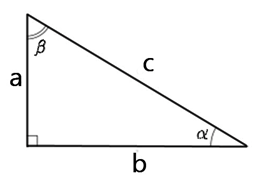 2.Косинус                                                        в прямоугольном треугольнике — отношение                                                  .                                            катета к гипотенузе. Запишите косинус углов α и β3.Тангенс острого угла в                           — отношение                   катета к ___________                                                 Запишите тангенс углов α и β.4.Решите задачу: а) В треугольнике  угол  равен , . Найдите .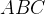 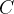 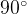 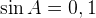 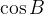 б) В треугольнике  угол  равен , , . Найдите .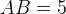 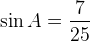 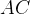  Теоретический опрос «Соотношения в прямоугольном треугольнике» (8класс)1.Синус острого угла в прямоугольном треугольнике — это отношение                                                         катета к гипотенузе. Запишите синус углов α и β2.Косинус                                                        в прямоугольном треугольнике — отношение                                                  .                                            катета к гипотенузе. Запишите косинус углов α и β3.Тангенс острого угла в                           — отношение               катета к ___________          Запишите тангенс углов α и β.4.Решите задачу: а) В треугольнике  угол  равен , . Найдите .б) В треугольнике  угол  равен , , . Найдите .5.Заполните пропуски, указавзначения синуса, косинуса и тангенса углов.  6.Решение прикладных задач1.Найти высоту дерева, если расстояние от наблюдателя до ствола дерева равно 9м, а угол, под которым он видит макушку дерева, равен 300.2.Найдите угол наклона Пизанской башни, если высота башни равна 60м, а камень, брошенный с верхней площадки башни, пролетает 50м.3.Тень от вертикально стоящего шеста, высота которого 3 м, составляет 3 м. Выразите в градусах высоту Солнца над горизонтом.5.Заполните пропуски, указавзначения синуса, косинуса и тангенса углов.  6.Решение прикладных задач1.Найти высоту дерева, если расстояние от наблюдателя до ствола дерева равно 9м, а угол, под которым он видит макушку дерева, равен 300.2.Найдите угол наклона Пизанской башни, если высота башни равна 60м, а камень, брошенный с верхней площадки башни, пролетает 50м.3.Тень от вертикально стоящего шеста, высота которого 3 м, составляет 3 м. Выразите в градусах высоту Солнца над горизонтом.